Name &Surname:Class &Number:2019-2020 ACADEMIC YEAR TEVFİK KUT SECONDARY SCHOOL  5TH GRADES 1ST SEMESTER 1ND WRITTEN ENGLISH EXAM1.What time is it ?  A.it is half past seven     08:00B.It is three o’clock C.It is five o’clockD.It is eight o’clock2.What time is it?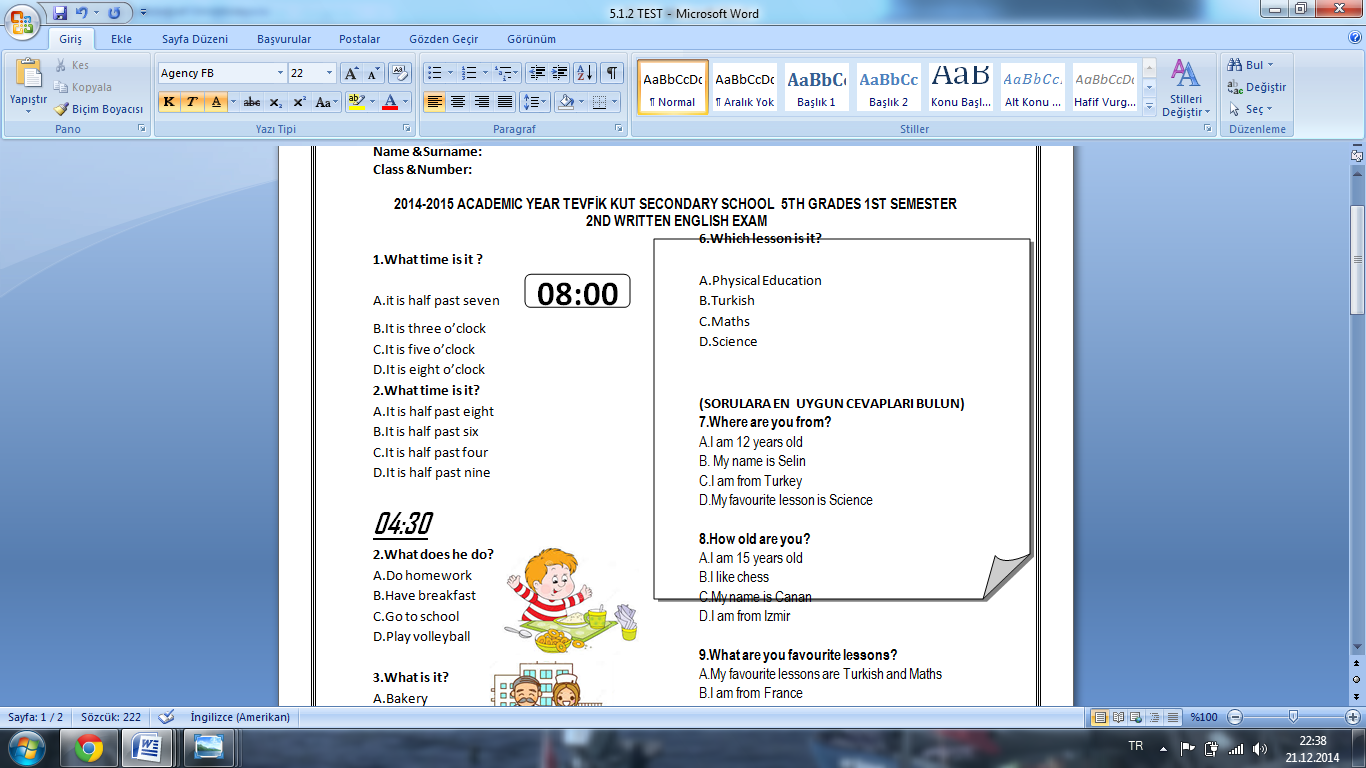 A.It is half past eightB.It is half past six         C.It is half past fourD.It is half past nine3.What does he do?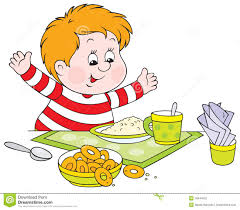 A.Do homeworkB.Have breakfastC.Go to schoolD.Play volleyball4.Where are  they?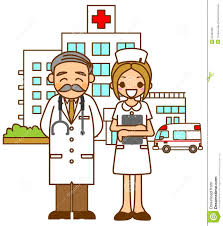 A.BakeryB.Police stationC.HospitalD.Post office5.Which lesson is it? 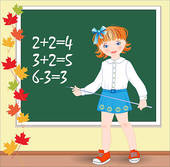 A.TurkishB.MathsC.P.E.D.Art6.Which lesson is it?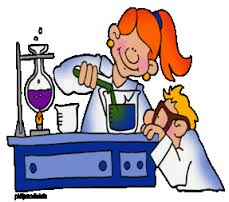 A.EnglishB.ScienceC.ArtD.Turkish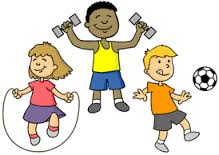 7.Which lesson is it?A.Physical EducationB.TurkishC.MathsD.Science(SORULARA EN  UYGUN CEVAPLARI BULUN)8.Where are you from?A.I am 12 years oldB. My name is SelinC.I am from TurkeyD.My favourite lesson is Science9.How old are you?A.I am 15 years oldB.I like chessC.My name is CananD.I am from İzmir10.What are you favourite lessons?A.My favourite lessons are Turkish and MathsB.I am from FranceC.I am 10 years oldD. I don’t like chess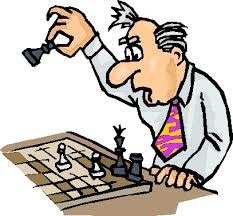 11.What does he like? A.Blind man’s buffB.Hide and seekC.OrigamiD.Chess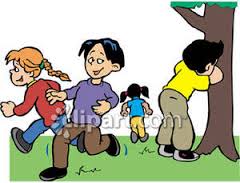 12.What do they like?A.ChessB.Hide and seekC.VolleybalD.Origami13.Which body part is it?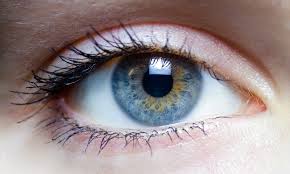 A.HandB.LegC.EyeD.Hair14.Which body part is it?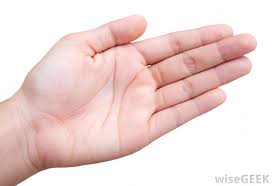 A.HandB.MouthC.ShoulderD.Knee15.Which body part is it?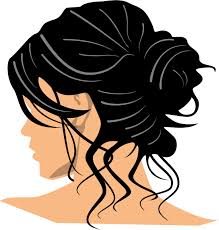 A.HairB.FootC.FingerD.Stomach16.Which body part is it?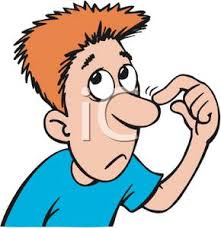 A.LegB.StomachC.KneeD.Nose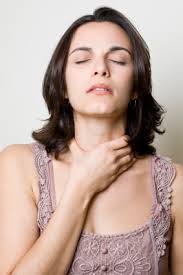 17.What is the matter with her?A.EaracheB.BackacheC.Sore throatD.Runny nose18.What is the matter with her?A.Flu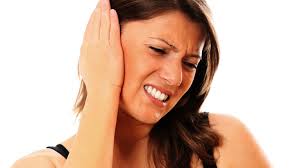 B.BackacheC.EaracheD.Fever19.What is the matter with her?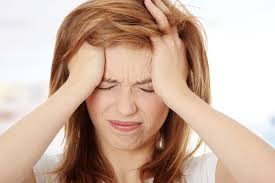 A.ToothacheB.FluC.CoughD.Headache20.What is the matter with him?A.Stomachache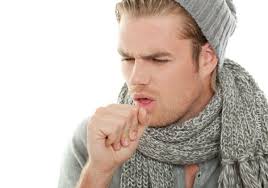 B.BackacheC.CoughD.Headachehttps://www.sorubak.com 1ABCD1234567891011121314151617181920